¿son partes iguales?Chocolate Bar. (s.f.). https://i.stack.imgur.com/1mZPB.jpgCookie. (s.f.). https://1.bp.blogspot.com/-94XK-zMZLFI/Tk5ekLtwDgI/AAAAAAAADs4/dEjtNbQsvXc/s400/Cookie.gifDuck. (s.f.). https://pixabay.com/vectors/duck-bird-duckling-yellow-cute-4525218/Hot Dog. (s.f.). https://as1.ftcdn.net/jpg/02/65/57/58/220_F_265575805_ivE7dEFyoVAaUdVDUi2phiqp6WGqzfAX.jpgPizza. (s.f.) https://pngimg.com/uploads/pizza/pizza_PNG43974.pngPuppy. (s.f.). https://i.stack.imgur.com/aMUMt.jpg?s=328&g=1Willems, M. (2012). The Duckling Gets a Cookie!?. Hyperion Books for Children.1.¿Son partes iguales?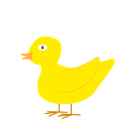 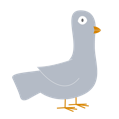 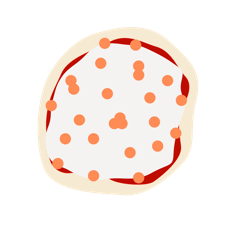 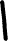 2.¿Son partes iguales?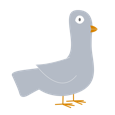 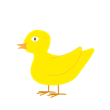 3. ¿Son partes iguales?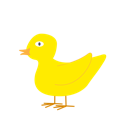 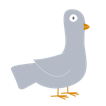 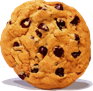 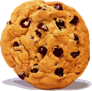 4. ¿Son partes iguales?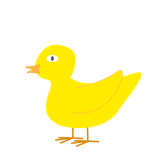 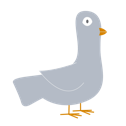 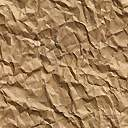 5.¿Son partes iguales?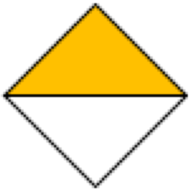 6.¿Son partes iguales?7.¿Son partes iguales?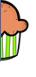 8.¿Son partes iguales?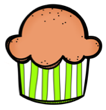 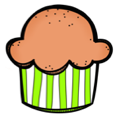 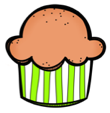 9.¿Son partes iguales? 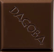 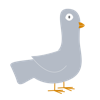 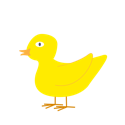 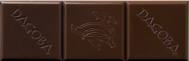 10.¿Son partes iguales?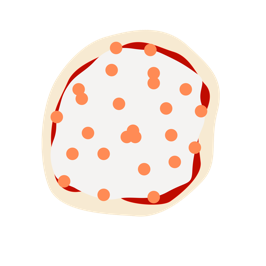 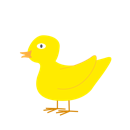 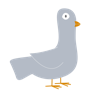 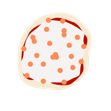 11.¿Son partes iguales? 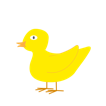 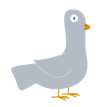 12.¿Son partes iguales?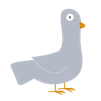 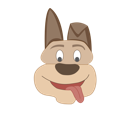 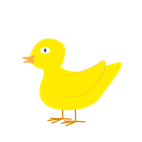 13.¿Son partes iguales? 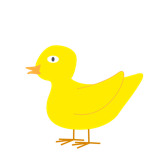 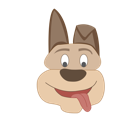 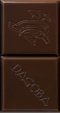 14.¿Son partes iguales?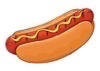 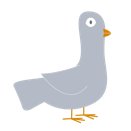 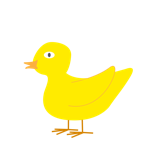 17.¿Son partes iguales?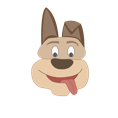 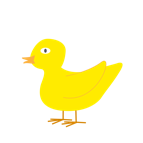 18.¿Son partes iguales?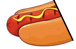 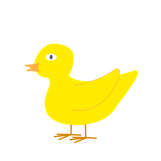 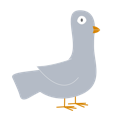 